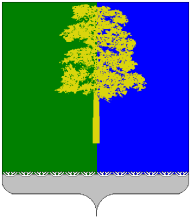 Муниципальное образование Кондинский район(Ханты – Мансийский автономный округ – Югра)ГЛАВА КОНДИНСКОГО РАЙОНАПОСТАНОВЛЕНИЕот 18 сентября 2015 года                                    	                                        № 41-ппгт.МеждуреченскийО награжденииРуководствуясь решением Думы Кондинского района от 15 сентября 2011 года № 135 «Об утверждении Положения о почетном звании и наградах Кондинского района», на основании протокола заседания  Межведомственной комиссии по наградам от 16 сентября 2015 года № 22, представленных документов:1.  Наградить Почетной грамотой главы Кондинского района:1) за многолетний добросовестный труд, достигнутые профессиональные успехи, личный вклад в развитие лесной отрасли и в связи с празднованием Дня работников леса:Беляева Алексея Николаевича, пгт.Междуреченский;Гаранина Александра Николаевича - индивидуального предпринимателя, пгт.Мортка;Гайтанова Александра Николаевича - начальника пожарной химической станции 2 типа, пгт.Междуреченский;Горохова Валерия Арсентьевича - пенсионера, пгт.Междуреченский;Ермошина Сергея Михайловича - сучкоруба индивидуального предпринимателя В.Н.Злыгостевой, пгт.Луговой;Змеева Владимира Даниловича - тракториста трактора ТДТ 55 индивидуального предпринимателя В.Н.Злыгостевой, пгт.Луговой;Коваленко Александра Петровича – пенсионера, пгт.Междуреченский;Куцина Василия Васильевича - пенсионера, пгт.Междуреченский;Кычакова Сергея Николаевича - директора общества с ограниченной ответственностью «Лесная компания», пгт.Мортка;Леонову Надежду Васильевну – индивидуального предпринимателя, п.Половинка;Саари Татьяну Ивановну – пенсионера, пгт.Междуреченский;Тонкачева Дмитрия Владимировича - директора общества                       с ограниченной возможностью «Прогресс», пгт.Мортка;Чижова Александра Ильича - помощника вальщика индивидуального предпринимателя В.Н.Злыгостевой, пгт.Луговой;Чилимова Геннадия Федоровича - чокеровщика индивидуального предпринимателя В.Н.Злыгостевой; пгт.Луговой;Чувакина Петра Александровича – пенсионера, пгт.Междуреченский;Шишкина Рудольфа Павловича – пенсионера, пгт.Междуреченский.2) за достигнутые профессиональные успехи, личный вклад                     в совершенствование обучения и воспитания подрастающего поколения, особые достижения в сфере общественной деятельности и в связи                    с празднованием Дня учителя:Белоглазову Татьяну Евстафьевну – заместителя директора муниципального бюджетного общеобразовательного учреждения Междуреченская средняя общеобразовательная школа, пгт.Междуреченский;Бутову Надежду Анатольевну – учителя начальных классов муниципального бюджетного общеобразовательного учреждения Куминская средняя общеобразовательная школа, пгт.Куминский;Колесову Светлану Павловну – библиотекаря-библиографа муниципального бюджетного общеобразовательного учреждения Морткинская средняя общеобразовательного школа, пгт.Мортка;Корзюк Надежду Николаевну – учителя математики муниципального бюджетного общеобразовательного учреждения Куминская средняя общеобразовательная школа, пгт.Куминский;Кривоногову Любовь Александровну – воспитателя муниципального казенного дошкольного образовательного учреждения детский сад «Русская березка», пгт.Кондинское;Кутмарову Галину Ильиничну – учителя начальных классов муниципального бюджетного общеобразовательного учреждения Шугурская средняя общеобразовательная школа, д.Шугур;Кычакову Марину Васильевну – воспитателя муниципального казенного дошкольного образовательного учреждения детский сад «Солнышко», пгт.Мортка;Марунину Лилию Фердовисовну – учителя географии муниципального бюджетного общеобразовательного учреждения Междуреченская средняя общеобразовательная школа, пгт.Междуреченский;Нелюбину Нину Юрьевну – учителя физической культуры муниципального бюджетного общеобразовательного учреждения Половинкинская средняя общеобразовательная школа, п.Половинка;Соловьева Михаила Робертовича – учителя физической культуры муниципального казенного образовательного учреждения Луговская средняя общеобразовательная школа, пгт.Луговой;Тугарину Ольгу Семеновну – заместителя директора по учебной работе муниципального бюджетного общеобразовательного учреждения Половинкинская средняя общеобразовательная школа, п.Половинка; Уланову Галину Феликсовну – педагога дополнительного образования муниципального автономного образовательного учреждения дополнительного образования «Центр дополнительного образования», пгт.Междуреченский.2.  Наградить Благодарственным письмом главы Кондинского района                   за достигнутые профессиональные успехи, личный вклад                                                     в совершенствование обучения и воспитания подрастающего поколения, особые достижения в сфере общественной деятельности и в связи                    с празднованием Дня учителя:Долю Татьяну Ивановну – воспитателя муниципального казенного дошкольного образовательного учреждения детский сад «Солнышко», пгт.Мортка;Ефимову Любовь Николаевну – учителя английского языка муниципального бюджетного общеобразовательного учреждения Куминская средняя общеобразовательная школа, пгт.Куминский;Нетюхайло Татьяну Викторовну – учителя изобразительного искусства муниципального бюджетного общеобразовательного учреждения Морткинская средняя общеобразовательная школа, пгт.Мортка;Романенок Людмилу Петровну – воспитателя муниципального казенного дошкольного образовательного учреждения детский сад «Солнышко», пгт.Мортка;Спирину Галину Молотовну – воспитателя муниципального бюджетного общеобразовательного учреждения Половинкинская средняя общеобразовательная школа, п.Половинка;Стрельцову Наталью Леонидовну – воспитателя муниципального казенного дошкольного образовательного учреждения детский сад «Березка», п.Лиственичный;Тонгориди Лилию Николаевну – заместителя директора муниципального бюджетного общеобразовательного учреждения Междуреченская средняя общеобразовательная школа, пгт.Междуреченский.3. Настоящее постановление опубликовать в газете «Кондинский вестник» и разместить на официальном сайте органов местного самоуправления Кондинского района.4. Контроль за выполнением настоящего постановления оставляю                          за собой. Глава Кондинского района						          А.Н.Поздеев